НАКАЗ08.05.2018                                                                                                       № 126						Про організацію участі збірноїкоманди  учнів  ЗЗСО Шевченківського району у обласних змаганнях з пожежно-прикладного спортуу 2017/2018 навчальному році Згідно  плану-календаря  спортивних заходів Головного управління державної служби  України з  надзвичайних ситуацій у Харківській області на 2018 рік, з метою перевірки рівня фізичної підготовленості молоді,  організаційної, методичної та практичної роботи з учнями закладів освіти району  з питань реагування  у надзвичайних ситуаціях   НАКАЗУЮ:           1. Методистам методичного центру Управління освіти          Нестеренко А.В., Іванській  Л.І.:          1.1. Провести інструктивно-методичну нараду для вчителів  ЗЗСО району, відповідальних за роботу з молоддю, з питання участі у змаганнях з пожежно-прикладного спорту.                                                                                      08.05.2018          1.2. Сформувати збірну  команду ЗЗСО Шевченківського району  для участі у  обласних змаганнях з пожежно-прикладного спорту.						До 10.05.20181.3. Подати заявку на участь  збірної команди  району у обласних змаганнях з пожежно-прикладного спорту до Шевченківського РВ у              м. Харкові ГУ ДСНС України у Харківській області.                                                                    						До 10.05.2018          1.4. Організувати участь збірної команди  району  у тренувальних заняттях  з пожежно-прикладного спорту.                                                                                                 15-16.05.2018         1.5. Організувати участь збірної команди  району  у  обласних змаганнях з пожежно-прикладного спорту.	    17.05.2018        2. Директорам ЗЗСО  № 6 (Зуб Л.М.), № 148 (Петровій С.М.):        2.1. Забезпечити  участь учнів, що увійшли до складу збірної команди  району,  у тренувальних заняттях  з пожежно-прикладного спорту.                                                                                                 15-16.05.2018        2.2. Забезпечити участь учнів, що увійшли до складу збірної команди  району,  у  обласних змаганнях з пожежно-прикладного спорту.	    17.05.2018         2.3.  Призначити наказом по ЗЗСО відповідальних за збереження життя та здоров`я учасників вищезазначених змагань під час проїзду до місця змагань і в зворотному напрямку, а також під час проведення тренувальних занять та змагань.                                                                                                     До 15.05.2018        2.4. Організувати проведення з учасниками змагань цільових інструктажів з безпеки життєдіяльності та бесід із запобігання усім видам дитячого травматизму, зробити записи про їх проведення у відповідних журналах.                                                                                           Напередодні змагань         3.  Завідувачу ЛКТО  Городецькій К.С.  розмістити даний наказ на сайті Управління освіти. 08.05.2018        4. Контроль за виконанням даного наказу покласти на завідувача методичним центром Свистун С.В.Начальник Управління  освіти                                                       Ю.Г.БашкіроваЗ наказом ознайомлені:Свистун С.В.:Нестеренко А.В.:Іванська Л.І.:Зуб Л.М.:Петрова С.М.:Городецька К.С.:                                                          Нестеренко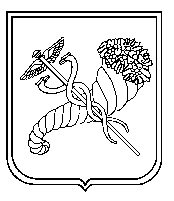 